РЕШЕНИЕПОМШУÖМот 28 сентября 2018 г. № 4-12/77            с.Усть-Цильма Республики КомиВ соответствии с Налоговым кодексом Российской Федерации, Федеральным законом от 06.10.2003 № 131-ФЗ «Об общих принципах организации местного самоуправления в Российской Федерации», Уставом муниципального образования сельского поселения «Усть-Цильма»Совет сельского поселения «Усть-Цильма» решил:1. Внести в решение Совета сельского поселения «Усть-Цильма» от 14 ноября 2014 г. № 3-16/104 «О земельном налоге на земли, находящиеся в пределах границ сельского поселения «Усть-Цильма» следующие изменения: - пункт 3 изложить в следующей редакции:«3. Определить порядок и сроки уплаты налога:1) налогоплательщиками - организациями налог уплачивается по истечении налогового периода не позднее 10 февраля года, следующего за истекшим налоговым периодом;2) по истечении налогового периода налогоплательщики - организации уплачивают сумму налога, исчисленную в порядке, предусмотренном пунктом 5 статьи 396 Налогового кодекса РФ. Налог уплачивается налогоплательщиками-организациями в бюджет по месту нахождения земельных участков, признаваемых объектом налогообложения в соответствии со статьей 389 Налогового кодекса».2. Решение подлежит официальному опубликованию в районной газете «Красная Печора».3. Решение вступает в силу не ранее чем по истечении одного месяца со дня его опубликования.Глава сельского поселения «Усть-Цильма» - председатель Совета поселения                                                     Е.И. ВокуеваСоветмуниципального образованиясельского поселения«Усть-Цильма»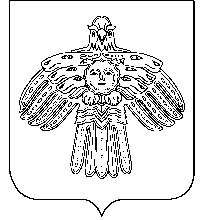 «Усть-Цильма»сикт овмöдчöминса муниципальнöй юкöнсаСöветО внесении изменений в решение Совета сельского поселения «Усть-Цильма» от 14 ноября 2014 года № 3-16/104 «О земельном налоге на земли, находящиеся в пределах границ сельского поселения «Усть-Цильма»